KLCK CykelVasan - 2013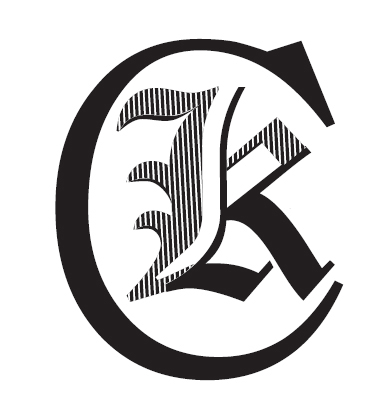 Årets CykelVasa, som genomfördes fredagen den 16/8 (45 km) och lördagen den 17/8 (90 km), hade sex KLCK:are på startlinjen. I fredagens HalvVasa deltog Leif Linderholt (H45), Rolf Larsson (H55), Anders Grönberg (H60) och Krister Kjellgren (H60). Samtliga körde mycket bra och alla belade Topp-tio-platser i respektive klass.Leif Linderholt kom på åttonde plats totalt och trea i sin klass. Rolf Larsson kom på nionde plats i H55 medans Anders Grönberg segrade i sin klass och Krister Kjellgren kom femma i samma klass. Den sistnämnda upprepade därmed sin fjolårsplacering men med 5 min bättre tid.På lördagens HelVasa körde Lennie Svensson och Mats Thomasén återigen bra och förbättrade både sina fjolårstider. Den förstnämna med en halvtimme (!).KLCK resultat:CykelVasan 45 KmPlacering	Klassplacering 	Klass	Namn	Sluttid	8	3 (207)	M45	Leif Linderholt	1:35.00110	9 (119)	M55	Rolf Larsson	1:46.0241	1 (98)	M60	Anders Grönberg	1:39.55197	5 (98)	M60	Krister Kjellgren	1:50.18Bästa tid 1:28.18CykelVasan 90 Km (Motion)Placering	Klassplacering	Klass	Namn	Sluttid	892	34 (575)	M55	Lennie Svensson	3:36.221346	61 (575)	M55	Mats Thomasén	3:43.00Vid tangenterna Anders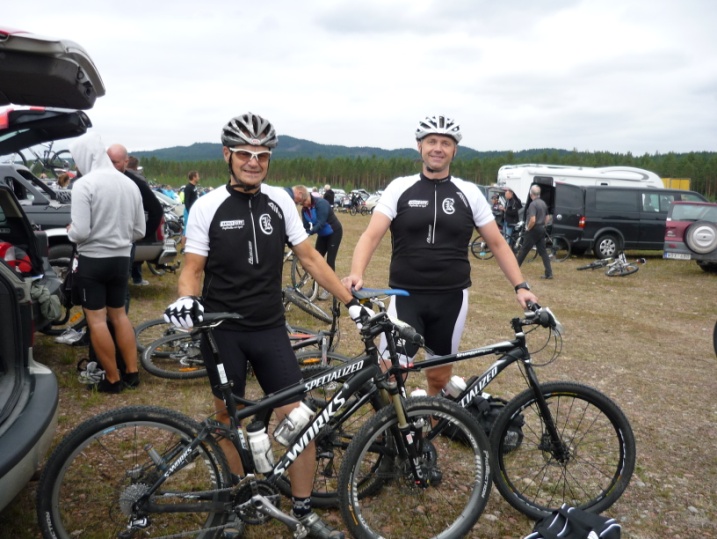 